Dokumentation der Anwesenden im Spielbetrieb Gast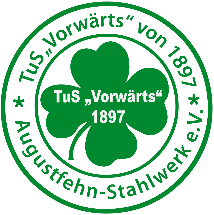 Spätestens 24 Stunden nach dem Spiel per Mail andokumentation@tus-vorwaerts-augustfehn.deMannschaftDatumBeginnEndeTrainer(Name, Vorname)TelefonAdresseSpieler Gast(Name, Vorname)TelefonAdresse